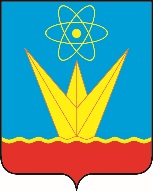 СОВЕТ ДЕПУТАТОВ ЗАТО ГОРОДА ЗЕЛЕНОГОРСКА  КРАСНОЯРСКОГО КРАЯПостоянная комиссия по местному самоуправлению и социальной политикеул. Мира, д. 15,  г. Зеленогорск, Красноярский край, 663690Телефоны: (39169) 95-136, 95-142, факс (39169) 95-142e-mail: glava@admin.zelenogorsk.ruПовестка Дата: 24.03.2020Время: 15:00					                                Место: ул. Мира 15, кабинет 412Председатель постоянной комиссии   по местному самоуправлению и социальной политике                                                                                             С.М. Коржов №п/пВремяВопросы повесткиДокладчикПриглашенные123415:00Об утверждении ликвидационного баланса Управления социальной защиты населения Администрации ЗАТО г. ЗеленогорскаЗаместитель руководителяликвидационной комиссии   Стайнова Валентина СтепановнаПриглашенных определяет докладчик15:15О внесении изменений в решение Совета депутатов ЗАТО г. Зеленогорска от 28.02.2019 № 8-37р «Об утверждении состава экспертной рабочей группы муниципального уровня для рассмотрения общественных инициатив»Начальник отдела по правовой и кадровой работе Администрации ЗАТО г. Зеленогорска Посканная Ольга Германовна Приглашенных определяет докладчик15:30О порядке и контроле отлова и содержания безнадзорных животныхНачальник Отдела городского хозяйства Администрации ЗАТО г. Зеленогорска  Шмелев Алексей Борисович, директор МКУ «Заказчик»Вычужанина Евгения Петровна,индивидуальный предприниматель Саланда Татьяна Владимировна16:30Разное